South-West Edinburgh Basketball Club - Logo CompetitionAttention all young people in South-West Edinburgh. You have the amazing opportunity to design the official logo for the South-West Edinburgh Basketball Club.The closing date for entries is Thursday 4th February 2016.Logo Requirements The only requirement for the logo is for it to include one of the following names (it is up to the entrants which name to use depending on which one fits better with their design): Sharks BasketballEdinburgh SharksEdinburgh Sharks Basketball ClubSee below the logos of other clubs with sharks in their name to give you some ideas of what exists: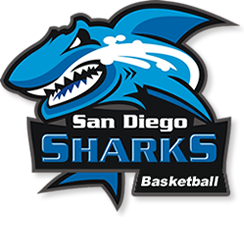 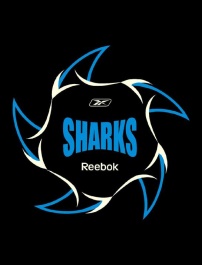 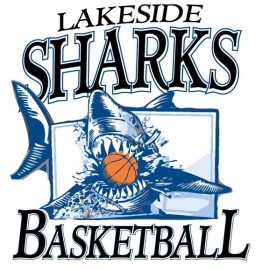 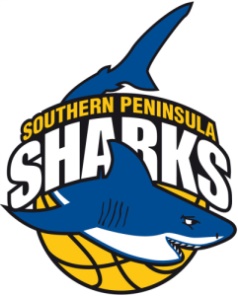 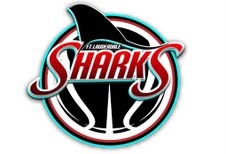 The club also has three sub-sections with the following logos: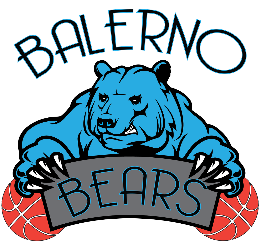 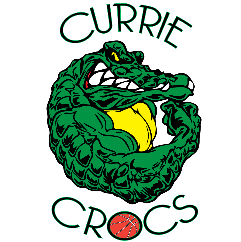 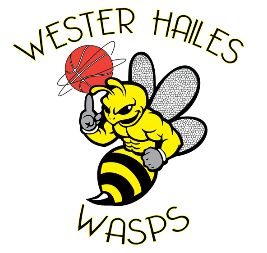 Competition Details
Please input logo here (and include full name, school and class):Target audienceThe competition is targeted at children and young people at Primary and Secondary Schools in the following school clusters: Balerno, Currie and Wester Hailes.TimelineThe logo competition went live as of Thursday 14th January 2016.All entries are to be in by Thursday 4th February 2016. The winning logo will be announced on Friday 5th February 2016.PrizeEntriesElectronic entries are to be sent to Steve Archer on headbasketballcoach@hw.ac.ukPaper entries are to be sent to following address:Steve Archer, Heriot-Watt University Sports Union, Heriot-Watt University, Edinburgh, Scotland, EH14 4ASName: ____________________School : ___________________Class: _____________________